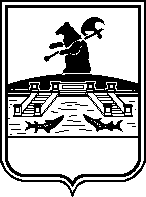 Администрация городского округа город РыбинскЯрославской областиПОСТАНОВЛЕНИЕот 17.07.2020			                                                                                 № 1622 О назначении публичных слушанийНа основании заявления Волченкова Андрея Юрьевича, решения комиссии по подготовке проекта Правил землепользования и застройки городского округа город Рыбинск от 13.02.2020 № 2, руководствуясь статьей 39 Градостроительного кодекса Российской Федерации, Уставом городского округа город Рыбинск Ярославской области, Положением о порядке организации и проведения публичных слушаний в городском округе город Рыбинск, утвержденным решением Муниципального Совета городского округа город Рыбинск от 16.02.2006 № 16 (в редакции решения от 24.12.2015 № 107), постановлением Администрации городского округа город Рыбинск от 01.02.2017 № 344 «Об утверждении административного регламента предоставления муниципальной услуги», учитывая ограничительные меры, установленные Указом Губернатора Ярославской области от 18.03.2020 № 47 «О мерах по предупреждению завоза на территорию Ярославской области новой коронавирусной инфекции и ее распространения» (ред. от 03.07.2020),ПОСТАНОВЛЯЮ:Назначить публичные слушания по вопросу предоставления разрешения на условно разрешенный вид использования  земельного участка с кадастровым номером 76:20:120217:7 по адресу: Ярославская обл., г. Рыбинск, ул. 2-я Элеваторная, д. 21 – «для индивидуального жилищного строительства», код 2.1.Инициатор проведения публичных слушаний  Глава городского округа город Рыбинск.Комиссии по подготовке проекта Правил землепользования и застройки городского округа город Рыбинск:Провести публичные слушания 06.08.2020 в 15 часов 20 минут на парковке у здания Администрации городского округа город Рыбинск Ярославской области по адресу: Рабочая ул., д. 1.Рассмотреть предложения и замечания, поступившие не позднее чем за 5 дней до дня проведения публичных слушаний, для подготовки проекта заключения публичных слушаний.Включить в протокол публичных слушаний предложения и замечания, поступившие после срока, указанного  в пункте 3.2. настоящего постановления, и во время публичных слушаний.Предложения и замечания по вопросу, указанному в пункте 1 настоящего постановления, направлять для рассмотрения в Департамент архитектуры и градостроительства Администрации городского округа город Рыбинск по адресу: 152934, Ярославская обл., г. Рыбинск, Крестовая ул., д. 77, кабинет 17.Участникам публичных слушаний:5.1. Соблюдать дистанцию не менее 1,5 м друг от друга, использовать средства индивидуальной защиты органов дыхания (маски, респираторы).5.2.	Соблюдать требования, предусмотренные Указом Губернатора Ярославской области от 18.03.2020 № 47 «О мерах по предупреждению завоза на территорию Ярославской области новой коронавирусной инфекции и ее распространения».Назначить ответственным за подготовку и проведение публичных слушаний Департамент архитектуры и градостроительства Администрации городского округа город Рыбинск.Опубликовать настоящее постановление в газете «Рыбинские известия» и разместить на официальном сайте Администрации городского округа город Рыбинск.Контроль за исполнением настоящего постановления возложить на первого заместителя Главы Администрации.Глава городского округагород Рыбинск					                                                Д.В. Добряков